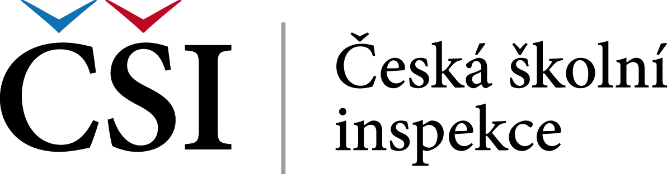 Smlouva o zajištění dodávky SW produktů a souvisejících služeb
uzavřená podle § 1746 odst. 2 zákona č. 89/2012 Sb., občanský zákoník, ve znění pozdějších předpisů
Smluvní stranyČeská republika – Česká školní inspekcesídlo:	Fráni Šrámka 37, 150 21 Praha 5zastupující:	Mgr. Tomáš Zatloukal, MBA ústřední školní inspektorIČ:	00638994bankovní spojení:	ČNB, Praha 1, číslo účtu: 7429061/0710kontaktní osoba:	Bc. Kamil Melichárek, tel.: 251 023 225e-mail:	kamil.melicharek@csicr.cz (dále „objednatel“)a…sídlo:	zastupující:	IČ:	zapsaná/ý v obchodním rejstříku vedeném … soudem v ……, oddíl ……, vložka ……bankovní spojení:	kontaktní osoba:		(dále „dodavatel“)Úvodní ustanoveníTato smlouva byla uzavřena s vybraným dodavatelem na základě zadávacího řízení veřejné zakázky „ČŠI Praha – Licence 2019“ zadané objednatelem jako zadavatelem (dále „zakázka“). V případě rozporu mezi touto smlouvou a výzvou se použije výzva.Předmět plněníPředmětem plnění zahrnuje zajištění poskytnutí licencí a souvisejících služeb pro užití souboru SW pro 500 zaměstnanců ČŠI (Microsoft M365 EDU A3 ShrdSvr ALNG SubsVL MVL PerUsr). V případě nabídky jiných než v této dokumentaci doporučených produktů je základní podmínkou stejná nebo vyšší funkčnost a zároveň maximální kompatibilita nabízeného SW se stávajícím prostředím ČŠI v rámci pokrytí poptávky (prostředí koncových stanic i serverů na platformě produktů Microsoft). Pojmem maximální kompatibility se rozumí možnost implementovat SW, jehož licence k užití jsou poptávány, bez nutnosti změn (od kompletní náhrady až do úrovně základní konfigurace) serverového SW dosud implementovaného v ČŠI. Dodavatel se dále zavazuje v souladu s touto zadávací dokumentací řádně dodat SW licence, tzn. tyto licence pronajmout nebo dodat licence s časovým omezením využití na jeden rok. Soubor licencí obsahuje licence pro použití následujících komponent (u uživatelských produktů v CZ jazykové mutaci, u serverových produktů v ENG jazykové mutaci):Programové vybavení pro klientské staniceProgramové vybavení pro serveryPoložkový rozpočet je specifikován v příloze této smlouvy a je její nedílnou součástí.Dodavatel se zavazuje v souladu s touto smlouvou řádně dodat předmět plnění a objednatel se zavazuje poskytnout dodavateli součinnost k řádnému plnění a uhradit mu cenu dle čl. 4 této smlouvy.
Cena plnění a platební podmínkyCena plnění (cena celkové dodávky) je stanovena jako smluvní ve výši:Cena bez DPH		…. Kč    (slovy …..) DPH 21 %			…. Kč             Celková cena včetně DPH	…. Kč  (slovy …..).V ceně je zahrnuta doprava do místa plnění.Cena podle odstavce 1 je platná po celou dobu trvání této smlouvy bez ohledu na vývoj inflace či jiné skutečnosti promítající se do ceny výrobků či služeb na trhu a na její výši nemá vliv vynaložení či výše jakýchkoli nákladů či poplatků, k jejichž úhradě je dodavatel na základě této smlouvy či obecně závazných právních předpisů povinen. Cenu podle odstavce 1 je možné měnit pouzedojde-li ke změně zákona č. 235/2004 Sb., o dani z přidané hodnoty, ve znění pozdějších předpisů, dodavatel bude účtovat daň z přidané hodnoty podle aktuální zákonné úpravy,dojde-li ke změně ceny písemným dodatkem k této smlouvě.Objednatel provede úhradu ceny plnění na základě faktury vystavené po předání předmětu plnění dodavatelem objednateli v souladu s touto smlouvou. Splatnost faktury činí 21 kalendářních dnů. Faktura bude zaslána na adresu Česká školní inspekce, Fráni Šrámka 37, 150 21 Praha 5, nebo zaslána elektronicky prostřednictvím e-mailu posta@csicr.cz, nebo prostřednictvím datové schránky objednatele, ID DS: g7zais9.Faktura musí obsahovat náležitosti řádného účetního a daňového dokladu ve smyslu zákona č. 235/2004 Sb., o dani z přidané hodnoty, ve znění pozdějších předpisů. Objednatel provede úhradu ceny plnění na základě faktury vystavené po předání předmětu plnění včetně doplnění dalších náležitostí faktury § 435 občanského zákoníku. V případě, že faktura nebude obsahovat náležitosti uvedené v  odstavci 6, nebo bude obsahovat nesprávnou cenu zboží, je objednatel oprávněn vrátit fakturu v době její splatnosti zpět dodavateli. Dodavatel je povinen fakturu opravit a v případě, že by oprava činila fakturu nepřehlednou, vystaví fakturu novou. Opravenou nebo novou fakturu zašle dodavatel objednateli. Lhůta splatnosti počíná běžet znovu od opětovného doručení náležitě doplněné, opravené či nově vyhotovené faktury.Úhrada ceny bude provedena a účtována v CZK.Objednatel nebude poskytovat zálohy.
Termín a místo plněníMístem plnění je sídlo objednatele uvedené v Čl. 1 této smlouvy. Společně se zbožím uvedeným v Čl. 3 této smlouvy je dodavatel povinen dodat objednateli při předání zboží v místě plnění dodací listy.Ke splnění zakázky dojde předáním předmětu plnění dodavatelem objednateli, a to ve stavu podle požadavků této smlouvy, právních předpisů, bez vad a nedodělků. O předání a  převzetí sepíšou dodavatel a objednatel protokol podepsaný osobami oprávněnými je zastupovat. Předmět plnění musí být předán nejpozději 14. prosince 2018, poskytování předmětu plnění potrvá od 14. prosince 2018 do 13. prosince 2019. 
Smluvní pokutyPokud dodavatel nedodá předmět plnění dle podmínek uvedených v Čl. 5 této smlouvy, je objednatel oprávněn požadovat po dodavateli zaplacení smluvní pokuty ve výši 1 000,- Kč (slovy tisíc korun českých) za každý byť započatý den prodlení.Ustanovení o smluvních pokutách podle této smlouvy nemají vliv na náhradu škody a odstraňování vad. Dodavatel odpovídá za škodu způsobenou objednateli v důsledku porušení povinností dodavatele, pokud toto porušení nebylo způsobeno okolností vylučující odpovědnost dle občanského zákoníku.
Záruční podmínkyDodavatel se zavazuje dodat předmět plnění bez jakýchkoliv faktických a právních vad a za podmínek sjednaných touto smlouvou.Na poskytnuté plnění dodavatel poskytuje záruku po celou dobu poskytování předmětu plnění. Záruční doba počíná běžet dnem předání a převzetí dokončeného předmětu plnění. Dodavatel se zavazuje, že jím dodané plnění dle této smlouvy bude mít po dobu trvání záruční doby vlastnosti dle této smlouvy dle obecně závazných právních předpisů a bude v souladu s nabídkou podanou dodavatelem, bude odpovídat požadavku na čas, rozsah a kvalitu. Po dobu trvání záruční doby je dodavatel dále povinen na základě písemné reklamace vady odstranit na vlastní náklady. Dodavatel objednateli oznámí bezodkladně od nahlášení reklamace vady způsob řešení a termín řešení, který odpovídá charakteru vady.Jestliže dodavatel neodstraní reklamovanou vadu (za vadné plnění se považuje plnění, které neodpovídá požadavkům dle odstavce 3) ve lhůtě písemně dohodnuté s objednatelem, jinak nejpozději do 30 dní od doručení reklamace dodavateli, je objednatel oprávněn odstranit vadu na náklady dodavatele. Dodavatel se zavazuje uhradit objednateli náklady na odstranění reklamované vady ve výši vyúčtované objednatelem, a to bezodkladně po doručení jejich vyúčtování.
Ukončení smlouvySmluvní vztah touto smlouvou založený zaniká:uplynutím doby uvedené v čl. 5 odst. 4 této smlouvy,písemnou dohodou smluvních stran,písemnou výpovědí kterékoli ze smluvních stran i bez udání důvodu; výpovědní doba činí 3 měsíce, počíná běžet od prvého dne kalendářního měsíce následujícího po doručení výpovědi druhé smluvní straně a končí posledním dnem posledního kalendářního měsíce výpovědní doby,odstoupením objednatele. Objednatel může od této smlouvy odstoupit, pokud nedostane prostředky ze státního rozpočtu účelově určené na plnění podle této smlouvy, nebo bude povinen tyto prostředky vrátit. Věta první se uplatní i v případě částečného neposkytnutí nebo vrácení prostředků. Odstoupení od smlouvy je účinné dnem doručení oznámení o odstoupení dodavateli.Ustanovení této smlouvy, jejichž cílem je upravit vztahy mezi smluvními zůstanou účinná i po ukončení účinnosti této smlouvy.
Závěrečná ustanoveníPísemnosti týkající se této smlouvy se považují za doručené i v případě, že druhá smluvní strana jejich doručení odmítne, či jinak znemožní.Práva a závazky smluvních stran, které nejsou výslovně upraveny touto smlouvou, se řídí občanským zákoníkem. I veškeré další záležitosti ze smlouvy vyplývající nebo s ní související se řídí právním řádem České republiky a spadají pod jurisdikci soudů České republiky. Smluvní strany se zavazují, že případné rozpory budou řešit korektním způsobem a v souladu s právními předpisy a pravidly slušnosti. K soudnímu řešení případných sporů přistoupí až po vyčerpání možností jejich vyřízení mimosoudní cestou.Je-li nebo stane-li se některé z ustanovení této smlouvy nebo její přílohy neplatným nebo neúčinným, netýká se to ostatních ustanovení této smlouvy a smluvní strany se zavazují nahradit takové ustanovení novou úpravou, která bude v nejvyšší možné míře splňovat stejné ekonomické, právní a obchodní cíle původního ustanovení. Totéž platí, vyskytnou-li se ve smlouvě či jejích dodatcích případné mezery.Změny této smlouvy mohou být učiněny pouze písemnými vzestupně číslovanými dodatky podepsanými oběma smluvními stranami, resp. osobami oprávněnými zastupovat smluvní strany.Tato smlouva nabývá platnosti podpisem druhé ze smluvních stran a účinnosti dnem zveřejnění v Registru smluv. Tato smlouva byla vyhotovena ve dvou stejnopisech s platností originálu, přičemž jedno vyhotovení obdrží objednatel a jedno dodavatel.Příloha:1. Položkový rozpočet programového vybaveníZa dodavatele:						Za objednatele:V ………. dne ……….					V Praze dne ……….____________________  				            _______________________(Jméno, funkce)					     Mgr. Tomáš Zatloukal, MBA								   ústřední školní inspektorPoložkaSpecifikaceMnožstvíM365 EDU A3 ShrdSvr ALNG SubsVL MVL PerUsrOperační systém pro notebooky a uživatelské pracovní stanice, včetně kancelářského balíku Office a licence pro připojení ke všem níže uvedeným serverovým SW produktům a jejich službám 500VisioPro ALNG LicSAPk MVLSW pro tvorbu schémat (procesy, organizační struktury, technická schémata, atd.).5PoložkaSpecifikaceJednotek celkemWinSvrDCCore ALNG LicSAPk MVL 2Lic CoreLicServerový operační systém pro datová centra umožňující správu informačního obsahu v nejvyšší možné edici.150 (pro 300 jader)WinSvrSTDCore ALNG LicSAPk MVL 2Lic CoreLicServerový operační systém umožňující správu informačního obsahu ve standardní edici.128 (pro 256 jader)ExchgSvrStd ALNG LicSAPk MVLServerový SW elektronické pošty a komunikace s možností správy kalendářů, úkolů a kontaktů ve standardní edici.1 (server)SQLSvrStdCore ALNG LicSAPk MVL 2Lic CoreLicServerový SW k řešení správy a analýzy dat (databáze) pro vícejaderné stroje ve standardní edici.14(pro 28 jader)WinSvrDCCore ALNG LicSAPk MVL 2Lic CoreLicServerový SW k řešení správy a analýzy dat (databáze) pro vícejaderné stroje v nejvyšší dostupné edici.4(pro 8 jader)SharePointSvr ALNG LicSAPk MVLServerový SW, který je technologickou platformou pro pracovní skupiny i řízení projektového portfolia, pro projektové informace členům týmu a vedení v reálném čase, prohlížení těchto informací, jejich aktualizaci a analýzu, sdílení dokumentů, sledování řešení problémů.1